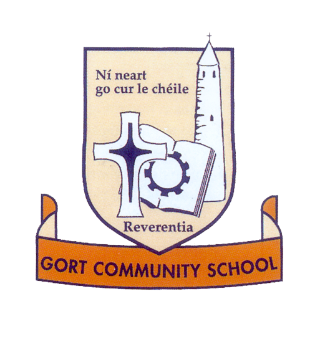 GORT COMMUNITY SCHOOLANNUAL ADMISSION NOTICE 2023/2024The following Annual Admission Notice has been prepared by the Board of Management of Gort Community School in respect of the admission of students to the school for the school year beginning Sept 2023.This notice was published on 15th September, 2022. Number of available places in First Year Group: 190Note: The figures set out below in relation to the Autism Spectrum Disorder Class are subject to change dependent on whether current students in the ASD Class retain their place in the school and whether a student(s) transfers into the school after the publication of this Notice.Note: The figures set out below in relation to the Autism Spectrum Disorder Class are subject to change dependent on whether current students in the ASD Class retain their place in the school and whether a student(s) transfers into the school after the publication of this Notice.Number of available places in ASD Class: 3A copy of Gort Community School’s Admission Policy is available at: www.gortcs.com An Electronic “Application To Enrol” Form for Gort Community School will be available from 1st to 15th October, 2022 at: www.gortcs.comAll applications to Enrol in the First Year Group or the Autism Spectrum Disorder Class in Gort Community School will only be accepted from the 1st October, 2022 and the closing date for receipt of applications is the 15th October, 2022. Applications received after this date will be considered and processed as late applications in accordance with the School’s Admission Policy. All applicants to the First-Year Group and ASD Class will be notified of an offer/refusal of admission by: 28th October, 2022.Successful applicants to the First Year Group and ASD Class must confirm their acceptance of an offer of admission to Gort Community School by completing and returning the Acceptance Form on or before: 18th November, 2022.Applications to Gort Community School for the 1st year group available within the school in 2022/2023.Applications to Gort Community School for the 1st year group available within the school in 2022/2023.Number of places available: 190Number of applications received: 187Number of offers made: 187Applications to Gort Community School for the Autism Spectrum Disorder Class available within the school in 2022/2023.Applications to Gort Community School for the Autism Spectrum Disorder Class available within the school in 2022/2023.Number of places available:1Number of applications received:3Number of offers made:1